Are you #LitFitNEO?It’s Easy!Download the App you want.Use it 3 times.Post to social media that you are #LitFitNEOSTEP 1Go to  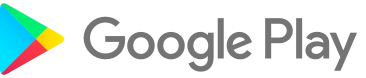 Type the name of the app in the Search box. Other options are Scan the QR code or Click on the link.  Learning Upgrade: 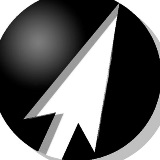 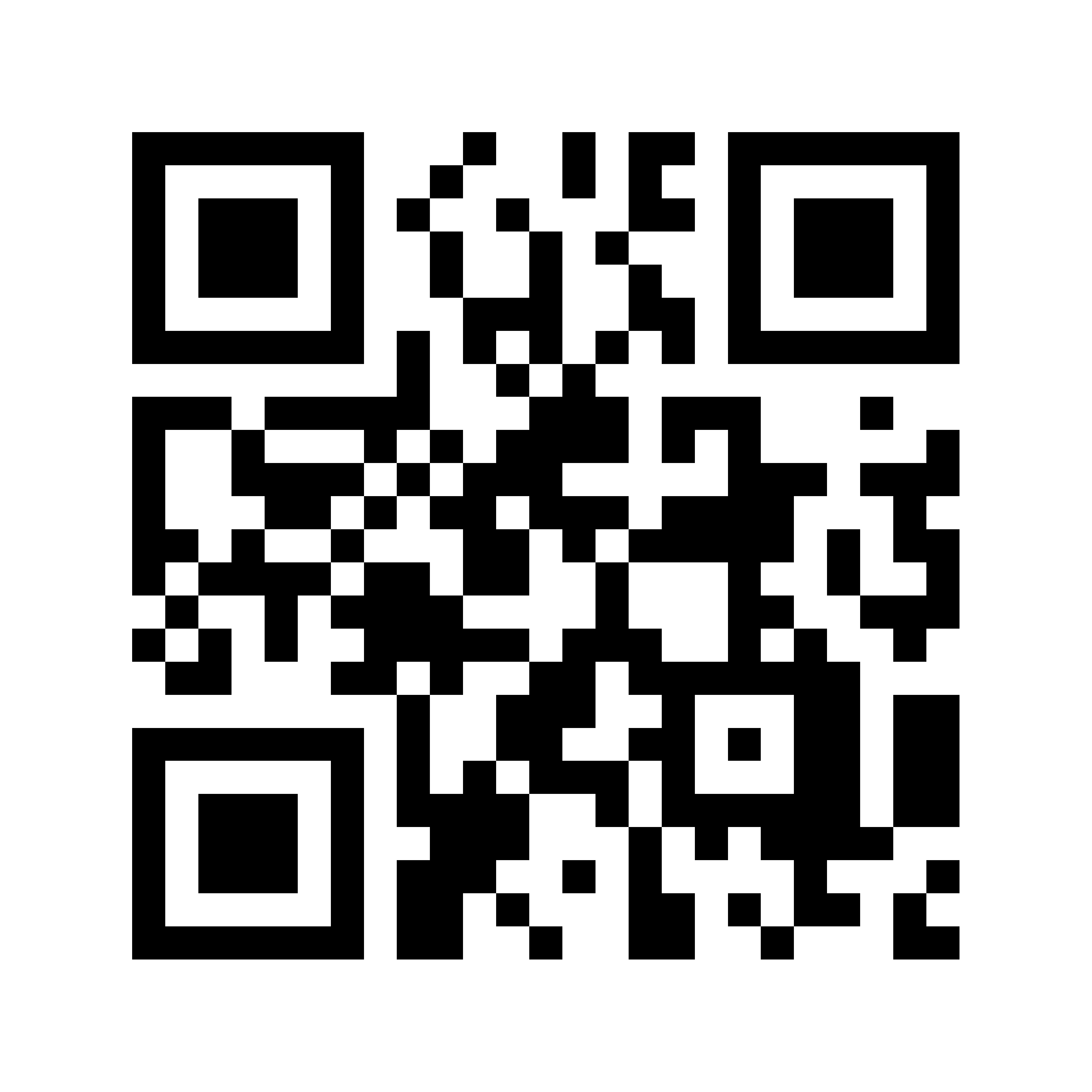 https://abc.xprize.org/lu4422Amrita Learning: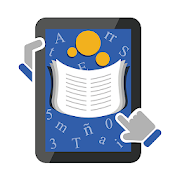 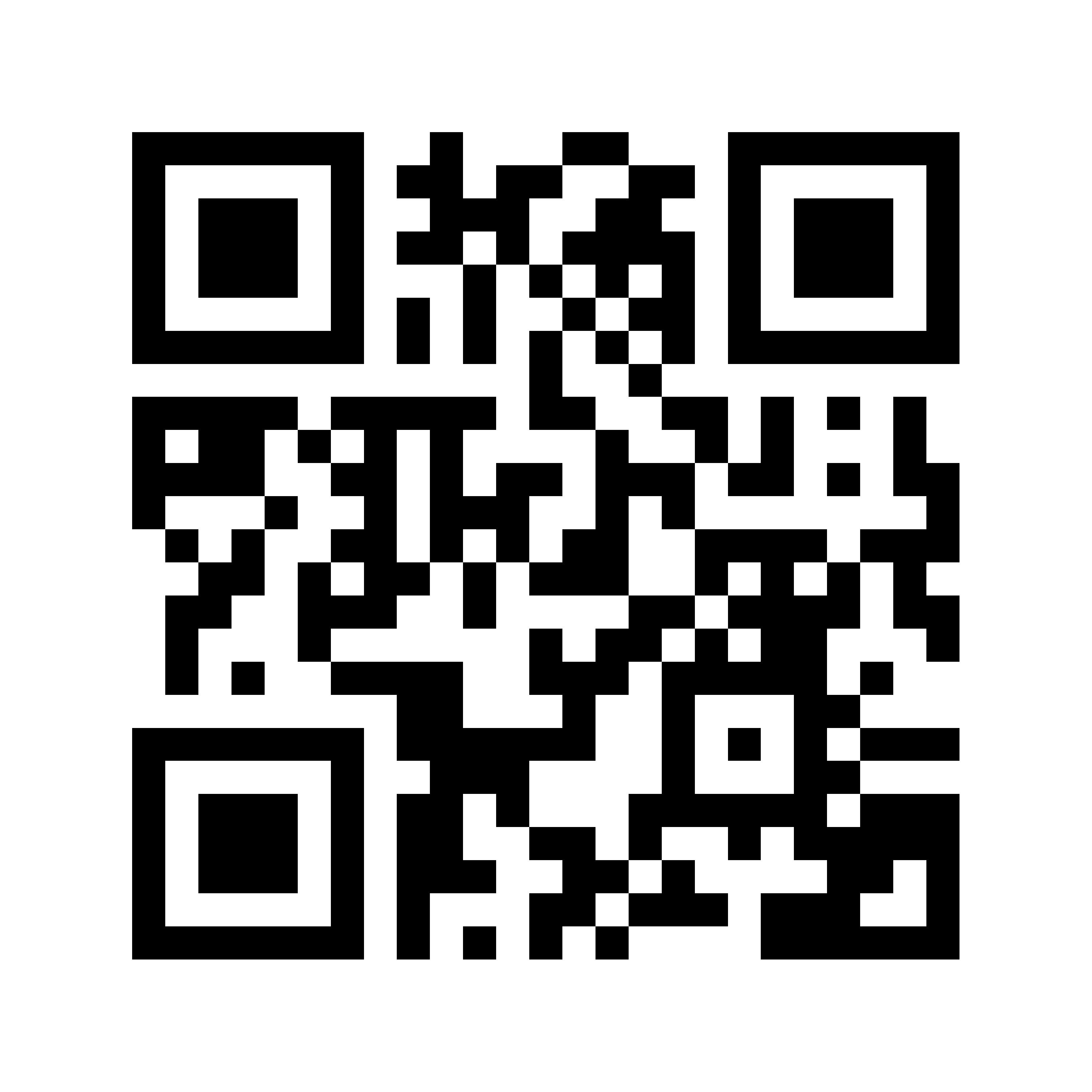  		https://abc.xprize.org/ac4422 Codex: Lost Words of Atlantis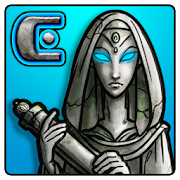  			https://abc.xprize.org/pw4422 Cell Ed: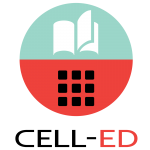  		https://abc.xprize.org/ce4422Click on Install Open the AppType in the LitFitNEO Code: 4422STEP 2Use the app at least 3 times. When you use the app 3 times our community has a chance to win the Adult Literacy XPRIZE Communities Competition. If we win, we’ll have $100,000 to help people meet their educational goals!STEP 3Go to Twitter, Facebook, or Instagram and post that you are #LITFITNEO! Tell us what you think about the app after you have used it on three separate days and you could win a gift card. Try another app and post again!